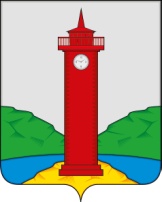 РОССИЙСКАЯ ФЕДЕРАЦИЯ
САМАРСКАЯ ОБЛАСТЬМУНИЦИПАЛЬНЫЙ РАЙОН ВолжскийСОБРАНИЕ ПРЕДСТАВИТЕЛЕЙ СЕЛЬСКОГО ПОСЕЛЕНИЯКурумоччетвертого созываРЕШЕНИЕ«26» ноября 2021 года                                                                        №   64/20О соглашении о передаче осуществления части полномочий по вопросам местного значения от органов местного самоуправления сельского поселения Курумоч муниципального района Волжский Самарской области органам местного самоуправления муниципального района Волжский Самарской области на 2022годВ соответствии с Бюджетным кодексом Российской Федерации, пунктом 4 статьи 15 Федерального закона от 6 октября 2003 г. № 131-ФЗ «Об общих принципах организации местного самоуправления в Российской Федерации», Уставом муниципального района Волжский Самарской области, Собрание Представителей Волжского района Самарской области РЕШИЛО:1. 	Одобрить проект соглашения, заключаемого между Администрацией сельского поселения Курумоч муниципального района Волжский Самарской области и Администрацией муниципального района Волжский Самарской области, о передаче осуществления части полномочий по вопросам местного значения на 2022 год, согласно приложению к настоящему решению.2.   Установить, что реализация передаваемых полномочий будет осуществляться за счет финансового обеспечения в виде межбюджетных трансфертов из бюджета поселения в бюджет муниципального района Волжский Самарской области.3. 	Подписание соглашения поручить Главе сельского поселения Курумоч муниципального района Волжский Самарской области – И.В. Елизарову.4. 	Опубликовать настоящее решение на официальном сайте Администрации сельского поселения Курумоч http://sp-kurumoch.ru/ в информационной телекоммуникационной сети Интернет и в ежемесячном информационном вестнике «Вести сельского поселения Курумоч».5.  	Настоящее решение вступает в силу со дня его официального опубликования.Глава сельского поселения Курумочмуниципального района ВолжскийСамарской области							И.В. ЕлизаровПредседатель Собрания представителейсельского поселения Курумочмуниципального района ВолжскийСамарской области							И.К. Каширин